             Vadovaudamasi Lietuvos Respublikos vietos savivaldos įstatymo 16 straipsnio 2 dalies 40 punktu, atsižvelgdama į 2014–2020 metų Europos kaimynystės priemonės „Lietuvos ir Rusijos Federacijos bendradarbiavimo per sieną programa“ 2018 m. sausio 10 d. paskelbtą 1 – ąjį kvietimą teikti paraiškas, Pagėgių savivaldybės taryba n u s p r e n d ž i a:Pritarti paraiškos „Pagėgių ir Sovetsko vietos valdžios institucijų ir piliečių dialogas − sąlyga efektyviam valdymui“ rengimui ir projekto veiklų vykdymui.Numatyti 2019 – 2020 m. Pagėgių savivaldybės biudžeto programoje 15 procentų piniginių lėšų projekto vykdymui nuo projekto vertės, tenkančios Pagėgių savivaldybei.Įgalioti Savivaldybės administracijos direktorių pasirašyti rengiamo projekto dokumentus, partnerystės ir paramos sutartis.4. Sprendimą paskelbti Teisės aktų registre ir Pagėgių savivaldybės interneto svetainėje  www.pagegiai.lt.            Šis sprendimas gali būti skundžiamas Lietuvos Respublikos administracinių bylų teisenos įstatymo nustatyta tvarka.SUDERINTA:Administracijos direktorė                                     	                       Dainora ButvydienėBendrojo ir juridinio skyriaus vyriausiasis specialistas                    Valdas Vytuvis    Finansų skyriaus vedėja	Rūta Fridrikienė	Kalbos ir archyvo tvarkytoja                                                             Laimutė Mickevičienė Parengė Loreta Razutienė,Strateginio planavimo skyriaus vedėjo pavaduotoja	 Pagėgių savivaldybės tarybosveiklos reglamento2 priedasdėl  pritarimo PARAIŠKOS „PAGĖGIŲ IR SOVETSKO VIETOS VALDŽIOS INSTITUCIJŲ IR PILIEČIŲ DIALOGAS - SĄLYGA EFEKTYVIAM VALDYMUI“RENGIMUI, PROJEKTŲ VEIKLŲ VYKDYMUI IR LĖŠŲ SKYRIMUI(Tarybos sprendimo projekto pavadinimas)AIŠKINAMASIS RAŠTAS2018-03-14(Data)Parengto projekto tikslai ir uždaviniaiSprendimo tikslas – pritarti rengiamo projekto „Pagėgių ir Sovietsko vietos valdžios institucijų ir piliečių dialogas - sąlyga efektyviam valdymui“ rengimui ir projekto veiklų vykdymui. Projektas rengiamas, siekiant gauti finansinę paramą iš 2014-2020 m.  Interreg V-A Lietuvos ir Rusijos bendradarbiavimo per  programos.Rengiamo projekto tikslas –skatinti tarptautinį bendradarbiavimą, bei priartinti savivaldybės gyventojų dalyvavimą, svarstant ir priimant sprendimus, padidinti jų informavimą apie rengiamus teisės aktus ir svarstant kitus aktualius gyventojams klausimus. Uždavinys – modernizuoti savivaldybės tarybos posėdžių valdymą, sukurti posėdžių transliacijos sistemą.Kaip šiuo metu yra sureguliuoti projekte aptarti klausimaiSprendimo projekto rengimą įtakoja  Lietuvos Respublikos vietos savivaldos įstatymo 16 straipsnio 2 dalies 40 punktas, bei 2014−2020 m. Interreg V-A Lietuvos - Rusijos bendradarbiavimo per  programa.Projektas rengiamas kartu su Sovetsko miesto administracija. Šiuo metu yra bendraujama su partneriais, aptariamos galimos veiklos, resursai ir valdymas.Kokių teigiamų rezultatų laukiamaĮgyvendinus projektą, tikimasi: modernizuotos posėdžių valdymo sistemos pagalba pasiekti didesnio gyventojų informuotumo, geresnių darbo sąlygų tarybos nariams. Galimos neigiamos priimto projekto pasekmės ir kokių priemonių reikėtų imtis, kad tokių pasekmių būtų išvengta.Neigiamų projekto pasekmių nenumatoma.Kokius galiojančius aktus (tarybos, mero, savivaldybės administracijos direktoriaus) reikėtų pakeisti ir panaikinti, priėmus sprendimą pagal teikiamą projektą.Nenumatoma. Jeigu priimtam sprendimui reikės kito tarybos sprendimo, mero potvarkio ar administracijos direktoriaus įsakymo, kas ir kada juos turėtų parengti.Prireikus pakeitimų juos rengtų savivaldybės Bendrasis ir juridinis skyrius.   Ar reikalinga atlikti sprendimo projekto antikorupcinį vertinimą.Taip.Sprendimo vykdytojai ir įvykdymo terminai, lėšų, reikalingų sprendimui įgyvendinti, poreikis (jeigu tai numatoma – derinti su Finansų skyriumi)Projekto vykdytojai Pagėgių savivaldybės administracijos Strateginio planavimo ir investicijų skyrius ir Sovetsko miesto administracija (Rusijos federacija, Kaliningrado sritis). Planuojami įgyvendinimo terminai 2019 – 2020 m.  Planuojama projekto vertė tenkanti Pagėgių savivaldybei apie 200 000,00 Eurų. Planuojamas reikalingas indėlis prisidėjimui prie projekto apie 15.000,00 Eur.Projekto rengimo metu gauti specialistų vertinimai ir išvados, ekonominiai apskaičiavimai (sąmatos)  ir konkretūs finansavimo šaltiniaiProjektui įgyvendinti reikalingos veiklos planuojamos, o lėšos skaičiuojamos.  Finansavimo Šaltiniai – ES parama -85 proc., savivaldybės biudžeto lėšos – 15 proc., iš kurių susigrąžinamos 7,5 proc. bendrojo finansavimo (VRM) lėšos. Projekto rengėjas ar rengėjų grupė.Sprendimo projekto rengėja – Strateginio planavimo ir investicijų skyriaus vedėjo pavaduotoja Loreta Razutienė.Kiti, rengėjo nuomone,  reikalingi pagrindimai ir paaiškinimai.Nėra.Strateginio planavimo ir investicijų skyriaus vedėjo pavaduotoja          _______________			 Loreta Razutienė_(Rengėjo pareigos)	                                (Parašas)		                     (Rengėjo varas, pavardė)		Projektas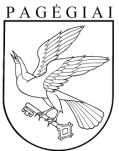 Pagėgių savivaldybės tarybasprendimasdėl  pritarimo PARAIŠKOS „PAGĖGIŲ IR SOVETSKO VIETOS VALDŽIOS INSTITUCIJŲ IR PILIEČIŲ DIALOGAS −  SĄLYGA EFEKTYVIAM VALDYMUI“ RENGIMUI, PROJEKTŲ VEIKLŲ VYKDYMUI IR LĖŠŲ SKYRIMUI2018 m. kovo 16 d. Nr. T1-53Pagėgiai